日本脳ドック学会認定施設情報変更報告書以下、変更したところをご記入ください。※1　施設責任者および脳ドック実施に関する責任医師は、日本脳ドック学会会員であることが認定条件です。非会員の方は入会手続きをおとりください。※2　認定証の再発行には別途費用がかかります。記入後、FAXまたはメールで送信してください。ご不明な点等ございましたらお問合せください。変更日２０　　　　　年　　　　　月　　　　　日フリガナ施設名注）スペースがある場合は文字間に△を記入してください施設名変更の場合は旧名称を記入してください郵便番号住　所電話番号FAX番号メールアドレスホームページURL施設責任者名※1脳ドック実施に関する責任医師名※1日本脳ドック学会からの問合せ窓口担当者名（MAIL：　　　　　　　　　　　　　　　　　　）その他の変更認定証再発行※2要　　・　　不要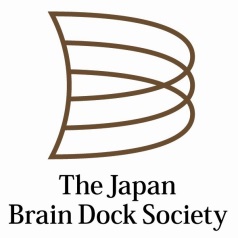 一般社団法人日本脳ドック学会脳卒中・認知症予防のための医学会〒004-0051 札幌市厚別区厚別中央1条6丁目2-10医療法人 脳神経研究センター 新さっぽろ脳神経外科病院内TEL 011-891-2500　FAX 011-891-5100(E-mail)　info@jbds.jp　(URL)　https://jbds.jp/